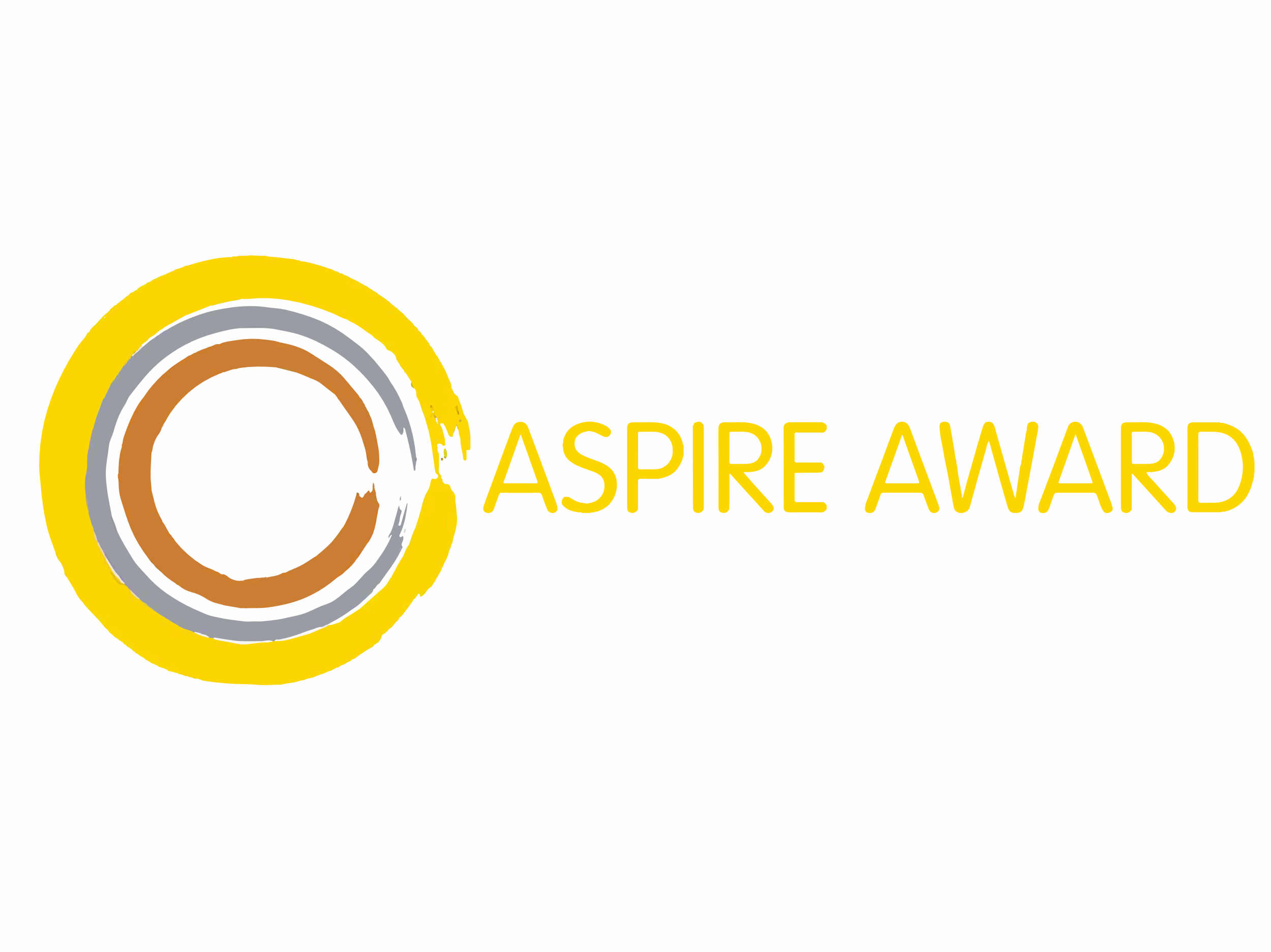 Student Evidence PortfolioBronze2022-2023Deadline for Submission: Friday 12 July 2024 4pmTo submit: Paper copies – to Reception Online copies – on Satchel One/SMHW Why?The ASPIRE Award is all about helping you to develop your character by focusing your mind on getting involved and making a positive contribution. On competing your award, you will achieve a certificate, an ASPIRE Award badge as well as an invitation for you and your family to our ASPIRE Award Celebration Event.What?The ASPIRE Award has three levels, bronze, silver and gold. All students will start by completing bronze, and work through the Award during your time at the Academy. The suggested task list has been created with Student Council and your teachers, but if you are involved in an activity that is not listed, either in school or outside of school, then you should enter the evidence in the ‘Supporting Statement’ box on each page. How?Use this booklet to collate your evidence and celebrate your achievements throughout the year. To complete your bronze award, you need to complete a minimum of three pieces of evidence in each competency. At the end of the year, you will need to ask your sponsor to verify your evidence before it is assessed. This could be a teacher, your tutor or your Head of House. AmbitiousSelf-ConfidentPhysically LiterateIndependent ResilientEmotionally LiterateFull NameTutor GroupSponsor NameSponsor SignatureTotal House PointsTaskCompletedDateTo represent your house at Student CouncilTo represent your house as House CaptainTo sign up to an extra-curricular visitTo push yourself out of your comfort zoneTo have attendance of 97% or aboveTo perform at an event at the academyTo perform at an event outside of the academyTo represent the academy at a competitionTo be recognised as Ambitious through the ASPIRE NominationsTo be awarded a student leadership roleTo be awarded a 1000 House Point Challenge badgeSupporting EvidenceUse this space to add details about your achievementsYou may also include photographs to support your statementTaskCompletedDateTo support a teacher within a lessonTo represent the academy at a careers eventTo present to an audience as part of a lesson, assembly or ASPIRE DayTo perform at a Performing Arts eventTo complete a workshop with a visiting expertTo learn a new skillTo attend a residential tripTo be recognised as Self-Confident through the ASPIRE NominationsSupporting EvidenceUse this space to add details about your achievementsYou may also include photographs to support your statementTaskCompletedDateTo take part in an ACE activity for at least half a termTo represent the academy in a sporting eventTo represent your House in a sporting eventTo apply SLANT consistently in lessonsTo represent your House at Sports DayTo regularly walk, cycle or scoot to schoolTo regularly take part in a lunch time activityTo be involved in sport outside of schoolTo complete a physical challenge – such as DofESupporting EvidenceUse this space to add details about your achievementsYou may also include photographs to support your statementTaskCompletedDateTo consistently complete homework independentlyTo complete a residential visitTo be an ambassador with Primary School visitorsTo represent the academy at Open Evening or a school event To support my local communityTo commit to a hobbyTo develop my literacy skills through readingTo attend a show or performanceTo face my fearsTo be recognised as Independent as part of the ASPIRE nominationsSupporting EvidenceUse this space to add details about your achievementsYou may also include photographs to support your statementTaskCompletedDateTo demonstrate a sustained improvement in grades or attitude to learningTo win a sporting match coming from behindTo complete homework to keep up with learning when absentTo demonstrate work that has been refined and improved over timeTo overcome a challengeTo apologise and take responsibility if something goes wrongTo improve my Attitude to learning score throughout the yearSupporting EvidenceUse this space to add details about your achievementsYou may also include photographs to support your statementTaskCompletedDateTo write letter of thanks to a member of the school communityTo raise money for your house charityTo take part in a programme with Canford schoolTo help a member of the school community To support a peer in their learningTo show kindness to another personTo be recognises as Emotionally Literate through the ASPIRE NominationsTo recognise if you have made a mistake and apologiseSupporting EvidenceUse this space to add details about your achievementsYou may also include photographs to support your statement